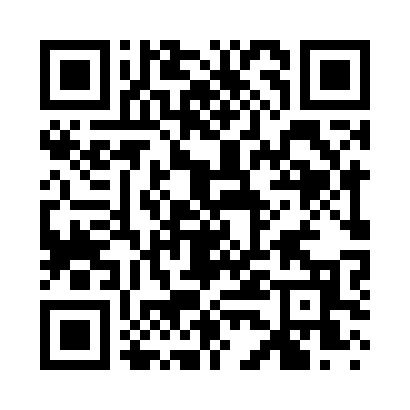 Prayer times for Coxby Estates, Maryland, USAWed 1 May 2024 - Fri 31 May 2024High Latitude Method: Angle Based RulePrayer Calculation Method: Islamic Society of North AmericaAsar Calculation Method: ShafiPrayer times provided by https://www.salahtimes.comDateDayFajrSunriseDhuhrAsrMaghribIsha1Wed4:456:081:034:537:599:222Thu4:446:061:034:538:009:233Fri4:426:051:034:538:019:244Sat4:416:041:034:538:029:265Sun4:406:031:034:538:039:276Mon4:386:021:034:548:049:287Tue4:376:011:034:548:059:298Wed4:356:001:034:548:069:319Thu4:345:591:034:548:079:3210Fri4:335:581:034:548:089:3311Sat4:315:571:034:558:099:3412Sun4:305:561:034:558:109:3613Mon4:295:551:034:558:119:3714Tue4:275:541:034:558:129:3815Wed4:265:531:034:568:129:4016Thu4:255:521:034:568:139:4117Fri4:245:511:034:568:149:4218Sat4:235:511:034:568:159:4319Sun4:225:501:034:578:169:4420Mon4:215:491:034:578:179:4621Tue4:205:481:034:578:189:4722Wed4:185:481:034:578:199:4823Thu4:185:471:034:578:199:4924Fri4:175:461:034:588:209:5025Sat4:165:461:034:588:219:5126Sun4:155:451:034:588:229:5227Mon4:145:451:034:588:229:5328Tue4:135:441:044:598:239:5429Wed4:125:441:044:598:249:5530Thu4:125:431:044:598:259:5631Fri4:115:431:044:598:259:57